Частное учреждение дополнительного профессионального образования по подготовке, переподготовке и повышению квалификации охранников «Д-Центр» 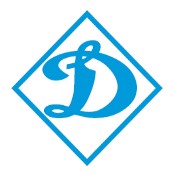 (сокращенное название ЧУ ДПО ПППКО «Д-Центр») ИНН222 5082550______________________________________________________________________________ Адрес: 656056, г. Барнаул, ул. Никитина 55                                                 лицензия серия 22ЛО1 № 0001586, рег. № 123 от 06.07.15 года Тел./факс 63-75-21, dinamo-centr@yandex.ru                                                                                      «УТВЕРЖДАЮ» Директор                                                             ЧУ ДПО ПППКО «Д-Центр» _____________ А.А. Минин                                                                                                         «__» июля  2023 года ПРАВИЛА ВНУТРЕННЕГО ТРУДОВОГО РАСПОРЯДКА ЧУ ДПО ПППКО «Д-Центр»       Настоящие Правила определяют внутренний трудовой распорядок ЧУ ДПО ПППКО  «Д-Центр». Правила регламентируют порядок приема и увольнения работников, основные обязанности работников, режим и использование рабочего времени, меры поощрения за успехи в работе и ответственность за нарушение трудовой дисциплины в соответствии с Трудовым Кодексом РФ, Федеральным Законом РФ «Об образовании», другими нормативно-правовыми актами, Уставом ЧУ ДПО ПППКО «Д-Центр». 1. ОБЩИЕ ПОЛОЖЕНИЯ  1.1. Настоящие Правила внутреннего трудового распорядка определяют трудовой распорядок в ЧУ ДПО ПППКО «Д-Центр»  и регламентируют порядок приема, перевода и увольнения работников, основные права, обязанности и ответственность сторон трудового договора, режим работы, время отдыха, меры поощрения и взыскания, применяемые к работникам, а также иные вопросы регулирования трудовых отношений в Обществе.  1.2. Настоящие Правила являются локальным нормативным актом, разработанным и утвержденным в соответствии с трудовым законодательством РФ и уставом Общества в целях укрепления трудовой дисциплины, эффективной организации труда, рационального использования рабочего времени, обеспечения высокого качества и производительности труда работников Общества. 2. ПОРЯДОК ПРИЕМА РАБОТНИКОВ    2.1. Работники реализуют право на труд путем заключения письменного трудового договора.           2.2. При приеме на работу (до подписания трудового договора) Работодатель обязан ознакомить работника под роспись с настоящими Правилами, коллективным договором (при его наличии), иными локальными нормативными актами, непосредственно связанными с трудовой деятельностью работника.   2.3. При заключении трудового договора лицо, поступающее на работу, предъявляет Работодателю: паспорт или иной документ, удостоверяющий личность; трудовую книжку, за исключением случаев, когда трудовой договор заключается впервые или работник поступает на работу на условиях совместительства; - страховое свидетельство государственного пенсионного страхования; документы воинского учета - для военнообязанных и лиц, подлежащих призыву на военную службу; документ об образовании, о квалификации или наличии специальных знаний - при поступлении на работу, требующую специальных знаний или специальной подготовки; - справку о наличии (отсутствии) судимости и (или) факта уголовного преследования либо о прекращении уголовного преследования по реабилитирующим основаниям, выданную в порядке и по форме, которые устанавливаются федеральным органом исполнительной власти, осуществляющим функции по выработке и реализации государственной политики и нормативно-правовому регулированию в сфере внутренних дел, - при поступлении на работу, связанную с деятельностью, к осуществлению которой в соответствии с настоящим Кодексом, иным федеральным законом не допускаются лица, имеющие или имевшие судимость, подвергающиеся или подвергавшиеся уголовному преследованию; - иные документы, согласно требованиям действующего законодательства РФ. Заключение трудового договора без предъявления указанных документов не производится. 2.4. При заключении трудового договора впервые трудовая книжка и страховое свидетельство государственного пенсионного страхования оформляются Работодателем. В случае отсутствия у лица, поступающего на работу, трудовой книжки в связи с ее утратой, повреждением или по иной причине Работодатель обязан по письменному заявлению этого лица (с указанием причины отсутствия трудовой книжки) оформить новую трудовую книжку. Трудовой договор заключается в письменной форме, составляется в двух экземплярах, каждый из которых подписывается сторонами. Один экземпляр трудового договора передается работнику, другой хранится у Работодателя. Получение работником экземпляра трудового договора подтверждается подписью Работника на экземпляре трудового договора, хранящемся у Работодателя. Трудовой договор, не оформленный в письменной форме, считается заключенным, если работник приступил к работе с ведома или по поручению Работодателя. При фактическом допущении работника к работе работодатель обязан оформить с ним трудовой договор в письменной форме не позднее трех рабочих дней со дня фактического допущения работника к работе. 3. ПОРЯДОК ПРИЕМА РАБОТНИКОВ  3.1. Работники реализуют право на труд путем заключения письменного трудового договора.  3.2. При приеме на работу (до подписания трудового договора) Работодатель обязан ознакомить работника под роспись с настоящими Правилами, коллективным договором (при его наличии), иными локальными нормативными актами, непосредственно связанными с трудовой деятельностью работника. 3.3. При заключении трудового договора лицо, поступающее на работу, предъявляет Работодателю: паспорт или иной документ, удостоверяющий личность; трудовую книжку, за исключением случаев, когда трудовой договор заключается впервые или работник поступает на работу на условиях совместительства; страховое свидетельство государственного пенсионного страхования; документы воинского учета - для военнообязанных и лиц, подлежащих призыву на военную службу; документ об образовании, о квалификации или наличии специальных знаний - при поступлении на работу, требующую специальных знаний или специальной подготовки; - справку о наличии (отсутствии) судимости и (или) факта уголовного преследования либо о прекращении уголовного преследования по реабилитирующим основаниям, выданную в порядке и по форме, которые устанавливаются федеральным органом исполнительной власти, осуществляющим функции по выработке и реализации государственной политики и нормативно-правовому регулированию в сфере внутренних дел, - при поступлении на работу, связанную с деятельностью, к осуществлению которой в соответствии с настоящим Кодексом, иным федеральным законом не допускаются лица, имеющие или имевшие судимость, подвергающиеся или подвергавшиеся уголовному преследованию; - иные документы, согласно требованиям действующего законодательства РФ. Заключение трудового договора без предъявления указанных документов не производится. 3.4. При заключении трудового договора впервые трудовая книжка и страховое свидетельство государственного пенсионного страхования оформляются Работодателем. 3.5. В случае отсутствия у лица, поступающего на работу, трудовой книжки в связи с ее утратой, повреждением или по иной причине Работодатель обязан по письменному заявлению этого лица (с указанием причины отсутствия трудовой книжки) оформить новую трудовую книжку. Трудовой договор заключается в письменной форме, составляется в двух экземплярах, каждый из которых подписывается сторонами. Один экземпляр трудового договора передается работнику, другой хранится у Работодателя. Получение работником экземпляра трудового договора подтверждается подписью Работника на экземпляре трудового договора, хранящемся у Работодателя. Трудовой договор, не оформленный в письменной форме, считается заключенным, если работник приступил к работе с ведома или по поручению Работодателя. При фактическом допущении работника к работе работодатель обязан оформить с ним трудовой договор в письменной форме не позднее трех рабочих дней со дня фактического допущения работника к работе. Трудовые договоры могут заключаться: на неопределенный срок; на определенный срок (срочный трудовой договор). Срочный трудовой договор может заключаться в случаях, предусмотренных Трудовым кодексом Российской Федерации, иными федеральными законами. Если в трудовом договоре не оговорен срок его действия и причины, послужившие основанием для заключения такого договора, то он считается заключенным на неопределенный срок. При заключении трудового договора в нем  может быть предусмотрено условие об испытании работника в целях проверки его соответствия поручаемой работ. Отсутствие в трудовом договоре условия об испытании означает, что работник принят на работу без испытания. В случае, когда работник фактически допущен к работе без оформления трудового договора, условие об испытании может быть включено в трудовой договор, только если стороны оформили его в виде отдельного соглашения до 3.13. Испытание при приеме на работу не устанавливается для: лиц, избранных по конкурсу на замещение соответствующей должности, проведенному в порядке, установленном трудовым законодательством и иными нормативными правовыми актами, содержащими нормы трудового права; беременных женщин и женщин, имеющих детей в возрасте до полутора лет; лиц, не достигших возраста восемнадцати лет; лиц, приглашенных на работу в порядке перевода от другого работодателя по согласованию между работодателями; лиц, заключающих трудовой договор на срок до двух месяцев; иных лиц, в случаях, предусмотренных настоящим Кодексом, иными федеральными законами. Срок испытания не может превышать трех месяцев, а для заместителей руководителя  организации, главного бухгалтера и его заместителей, руководителей филиалов, представительств или иных обособленных структурных подразделений организаций - шести месяцев, если иное не установлено федеральным законом. При заключении трудового договора на срок от двух до шести месяцев испытание не может превышать двух недель. При заключении трудового договора на срок до двух месяцев испытание работнику не устанавливается. Работодатель ведет трудовые книжки на каждого работника, проработавшего у него свыше пяти дней, в случае, когда работа у Работодателя является для работника основной. 4. Основные обязанности работников 4.1. Работники ЧУ ДПО ПППКО «Д-Центр» обязаны: добросовестно выполнять свои трудовые обязанности, своевременно и точно выполнять распоряжения администрации и непосредственного руководителя; стремиться к повышению качества выполняемой работы и уровня профессионального мастерства; не допускать фактов распространения сведений, определяемых как служебная тайна, а также фактов нарушения ст. 24 Конституции РФ (п.1 - запрет на сбор, хранение, использование и распространение информации о частной жизни лица без его согласия; п.2 – обязанность должностных лиц органов местного самоуправления обеспечивать каждому возможность ознакомления с документами и материалами, непосредственно затрагивающими его права и свободы, если иное не предусмотрено законом); соблюдать трудовую дисциплину; соблюдать требования техники безопасности и охраны труда, санитарии и гигиены, противопожарной охраны, предусмотренные соответствующими правилами и инструкциями; соблюдать установленный порядок хранения документов; бережно использовать компьютеры, оргтехнику и другое оборудование, экономно и рационально расходовать материалы и электроэнергию. 4.2. Круг обязанностей работника по его должности, специальности определяется трудовым договором и должностной инструкцией. 5. ОСНОВНЫЕ ПРАВА И ОБЯЗАННОСТИ РАБОТОДАТЕЛЯ  5.1. Работодатель имеет право: заключать, изменять и расторгать трудовые договоры с работниками в порядке и на условиях, которые установлены Трудовым кодексом Российской Федерации, иными федеральными законами; вести коллективные переговоры и заключать коллективные договоры; поощрять работников за добросовестный эффективный труд; требовать от работников исполнения ими трудовых обязанностей и бережного отношения к имуществу Работодателя (в том числе к имуществу третьих лиц, находящемуся у Работодателя, если Работодатель несет ответственность за сохранность этого имущества) и других работников, соблюдения настоящих Правил; требовать от работников соблюдения правил охраны труда и пожарной безопасности; привлекать работников к дисциплинарной и материальной ответственности в порядке, установленном Трудовым кодексом Российской Федерации, иными федеральными законами; принимать локальные нормативные акты; создавать объединения работодателей в целях представительства и защиты своих интересов и вступать в них; осуществлять иные права, предоставленные ему трудовым законодательством.             5.2. Работодатель обязан: соблюдать трудовое законодательство и иные нормативные правовые акты, содержащие нормы трудового права, локальные нормативные акты, условия  соглашений и трудовых договоров; предоставлять работникам работу, обусловленную трудовым договором; обеспечивать безопасность и условия труда, соответствующие государственным нормативным требованиям охраны труда; обеспечивать работников оборудованием, инструментами, технической документацией и иными средствами, необходимыми для исполнения ими трудовых обязанностей; вести учет времени, фактически отработанного каждым работником; выплачивать в полном размере причитающуюся работникам заработную плату в сроки, установленные в соответствии с Трудовым кодексом Российской Федерации, трудовыми договорами знакомить работников под роспись с принимаемыми локальными нормативными актами, непосредственно связанными с их трудовой деятельностью; обеспечивать бытовые нужды работников, связанные с исполнением ими трудовых обязанностей; осуществлять обязательное социальное страхование работников в порядке, установленном федеральными законами; отстранять от работы работников в случаях, предусмотренных Трудовым кодексом РФ, иными федеральными законами и нормативными правовыми актами РФ; исполнять иные обязанности, предусмотренные трудовым законодательством и иными нормативными правовыми актами, содержащими нормы трудового права, коллективным договором (при его наличии), соглашениями, локальными нормативными актами и трудовыми договорами.             5.2.1. Работодатель обязан отстранить от работы (не допускать к работе) работника: появившегося на работе в состоянии алкогольного, наркотического или иного токсического опьянения; не прошедшего в установленном порядке обучение и проверку знаний и навыков в области охраны труда; не прошедшего в установленном порядке обязательный медицинский осмотр (обследование), а также обязательное психиатрическое освидетельствование в случаях, предусмотренных федеральными законами и иными нормативными правовыми актами Российской Федерации; при выявлении в соответствии с медицинским заключением, выданным в порядке, установленном федеральными законами и иными нормативными правовыми актами Российской Федерации, противопоказаний для выполнения работником работы, обусловленной трудовым договором; в случае приостановления действия на срок до двух месяцев специального права работника (лицензии, права на управление транспортным средством, права на ношение оружия, другого специального права) в соответствии с федеральными законами и иными нормативными правовыми актами Российской Федерации, если это влечет за собой невозможность исполнения работником обязанностей по трудовому договору и если невозможно перевести работника с его письменного согласия на другую, имеющуюся у Работодателя, работу; по требованию органов или должностных лиц, уполномоченных федеральными законами и иными нормативными правовыми актами Российской Федерации; в других случаях, предусмотренных федеральными законами и иными нормативными правовыми актами Российской Федерации. Работодатель отстраняет от работы (не допускает к работе) работника на весь период времени до устранения обстоятельств, явившихся основанием для отстранения от работы или недопущения к работе. Рабочее время и время отдыха В соответствии с действующим законодательством для ЧУ ДПО ПППКО «Д-Центр» устанавливается пятидневная рабочая неделя продолжительностью 40 часов с выходными днями (суббота, воскресенье); Режим рабочего дня определяется учебной нагрузкой преподавателя, а для сотрудников персонала – графиком работы. По производственной необходимости допускается работа в выходной день, за которую работнику предоставляется отгул в удобное для него время по его заявлению. Работникам предоставляется, определенный законодательством: -ежегодный оплачиваемый отпуск в количестве 28 календарных дней; -отпуск без сохранения заработной платы по личному заявлению работника и в соответствии с трудовым законодательством. Отзыв работника из ежегодного оплачиваемого отпуска допускается только в случаях производственной необходимости и с согласия работника, с предоставлением неиспользованной части отпуска в любое удобное для работника время по его личному заявлению или с причислением к следующему отпуску. Очередность предоставления отпусков устанавливается с учетом пожеланий работников и производственной необходимостью. Поощрение работников За 	высокопрофессиональное 	выполнение 	должностных 	обязанностей, продолжительную и безупречную работу, большой вклад в развитие образовательной системы работники ЧУ ДПО ПППКО «Д-Центр» могут быть: отмечены Грамотами управления образования; награждены денежными премиями; ценным подарком; представлены к награждению Грамотами управления по делам образования; Ответственность за нарушение трудовой дисциплины За нарушение трудовой дисциплины руководство ЧУ ДПО ПППКО «Д-Центр»  применяет следующие дисциплинарные  взыскания: замечание; выговор; увольнение по соответствующим основаниям. Не допускается применение дисциплинарного взыскания, если: не получено письменное объяснение работника или не составлен акт при отказе работника дать письменное объяснение; со времени обнаружения проступка прошло более 1 месяца (не считая времени болезни работника, пребывания в отпуске, а также времени, необходимого на учет мнения представительного органа работников). За каждый дисциплинарный проступок применяется только одно дисциплинарное взыскание. Приказ о применении дисциплинарного взыскания объявляется работнику в течение трех дней после его вынесения под расписку; в случает отказа работника подписать указанный приказ составляется соответствующий акт. Работник, подвергшийся дисциплинарному взысканию, считается не имеющим его, если в течение года со дня применения взыскания не подвергался новому дисциплинарному взысканию. Дисциплинарное взыскание снимается по ходатайству работника, его непосредственного руководителя, представительного органа работников и по инициативе администрации образовательного учреждения. 9. ПОРЯДОК УВОЛЬНЕНИЯ РАБОТНИКОВ  9.1. Трудовой договор может быть прекращен (расторгнут) в порядке и по основаниям, предусмотренным Трудовым кодексом Российской Федерации, иными федеральными законами.  9.2. Прекращение трудового договора оформляется приказом (распоряжением) Работодателя. С приказом (распоряжением) Работодателя о прекращении трудового договора работник должен быть ознакомлен под роспись. По требованию работника Работодатель обязан выдать ему надлежащим образом заверенную копию указанного приказа (распоряжения). В случае, когда приказ (распоряжение) о прекращении трудового договора невозможно довести до сведения работника или работник отказывается ознакомиться с ним под роспись, на приказе (распоряжении) производится соответствующая запись.   9.3. Днем прекращения трудового договора во всех случаях является последний день работы работника, за исключением случаев, когда работник фактически не работал, но за ним, в соответствии с Трудовым кодексом Российской Федерации или иным федеральным законом, сохранялось место работы (должность).   9.4. При увольнении работник, не позднее дня прекращения  трудового договора, возвращает все переданные ему Работодателем для осуществления трудовой функции документы, оборудование, инструменты и иные товарно-материальные ценности, а также документы, образовавшиеся при исполнении трудовых функций.  9.5. В день прекращения трудового договора Работодатель обязан выдать работнику трудовую книжку и произвести с ним расчет.  9.6. Запись в трудовую книжку об основании и о причине прекращения трудового договора должна производиться в точном соответствии с формулировками Трудового кодекса Российской Федерации или иного федерального закона и со ссылкой на соответствующие статью, часть статьи, пункт статьи Трудового кодекса Российской Федерации или иного федерального закона.  9.7. В случае, когда в день прекращения трудового договора, выдать трудовую книжку работнику невозможно, в связи с его отсутствием либо отказом от ее получения, Работодатель обязан направить работнику уведомление о необходимости явиться за трудовой книжкой либо дать согласие на отправление ее по почте. По письменному обращению работника, не получившего трудовую книжку после увольнения, Работодатель обязан выдать ее не позднее трех рабочих дней со дня обращения работника. 10. ЗАКЛЮЧИТЕЛЬНЫЕ ПОЛОЖЕНИЯ  10.1. По всем вопросам, не нашедшим своего решения в настоящих Правилах, работники и Работодатель руководствуются положениями Трудового кодекса РФ и иных нормативно-правовых актов РФ.   10.2. По инициативе Работодателя или работников в настоящие Правила могут вноситься изменения и дополнения в порядке, установленном трудовым законодательством 